		ABSENTEE STATEMENT IN PRACTICAL EXAMINATIONCourse: B.Tech/ M.Tech/ MBA/ MCA/Direct II Year MCA: - ________________      Branch:                                 Year:		Sem: 		         (REG/SUP):	     Regulation:	NAME OF THE PRACTICAL COURSE:DATE OF THE EXAMINATION:						BATCHE(S) NO:SIGNATURE OF PRACTICAL EXAMINER (1) 	              SIGNATURE OF PRACTICAL EXAMINER (2)SIGNATURE OF HEAD OF DEPARTMENT                                                   COUNTERSIGNED BY                                                                                                                      THE PRINCIPAL                                                                                                                      (With Office Seal) 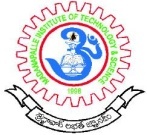 MADANAPALLE INSTITUTE OF TECHNOLOGY & SCIENCE(UGC – AUTONOMOUS)Approved by AICTE, New Delhi & Affiliated to JNTUA, AnanthapuramuPost Box No. 14, Angallu (Village), MADANAPALLE - 517 325 (AP)Website www.mits.ac.inHALL TICKET NUMBERS OF CANDIDATES PRESENT: (WRITE H.T.NO’S)TOTAL NO. PRESENT:HALL TICKET NUMBERS OF CANDIDATES ABSENT: (WRITE H.T.NO’S)TOTAL NO. ABSENT: